Здравствуйте ребята и родители. Предлагаю Вам выполнить работы на тему «Пасха»Вы можете воспользоваться предложенными схемами или собрать свое по фантазии.Жду Ваших работ. С уважением Гусева О.В. 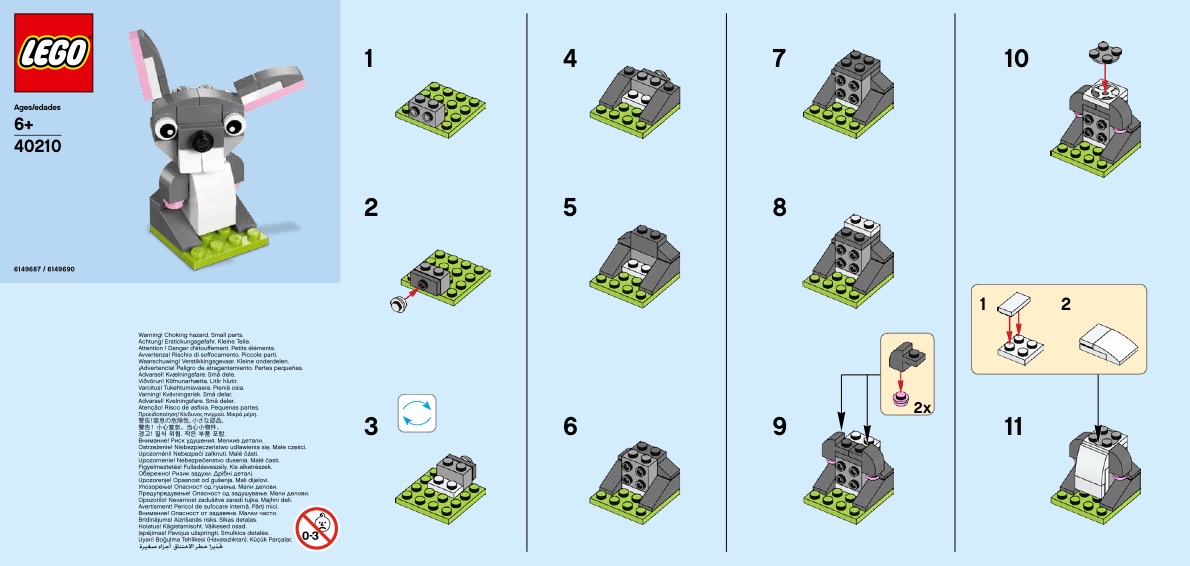 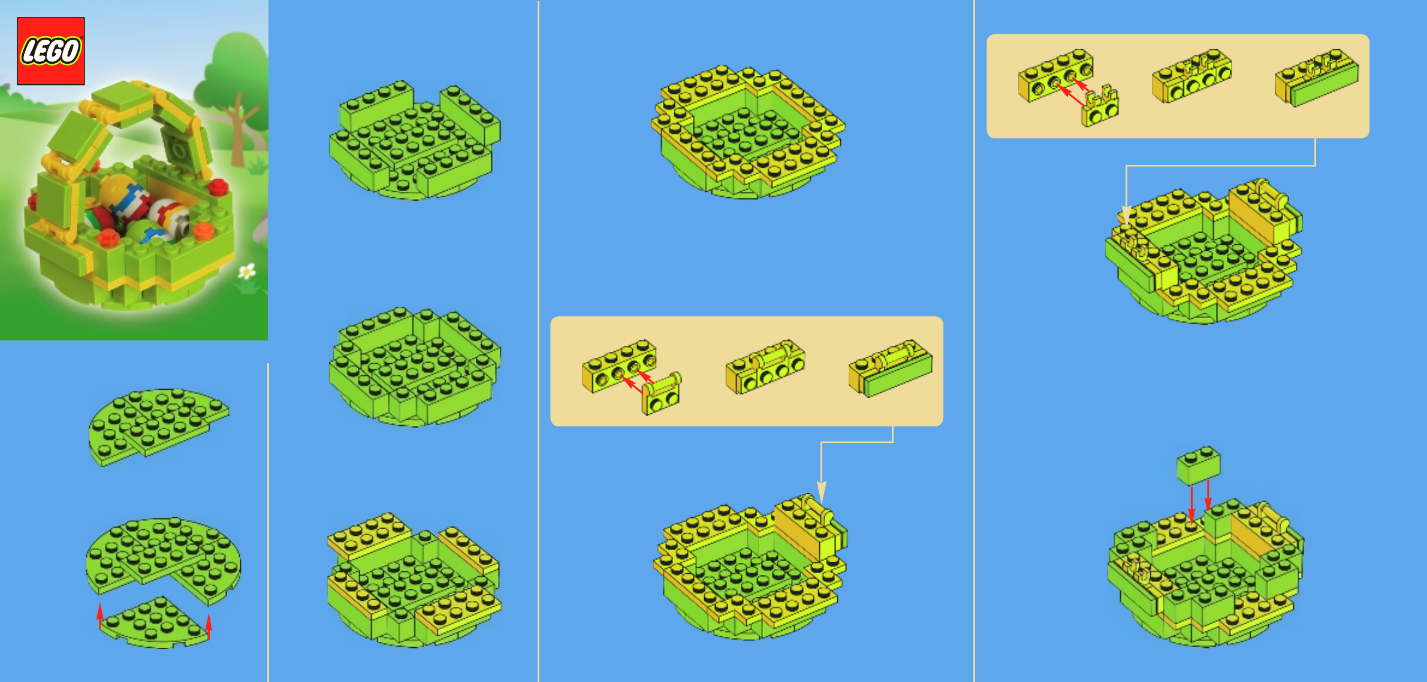 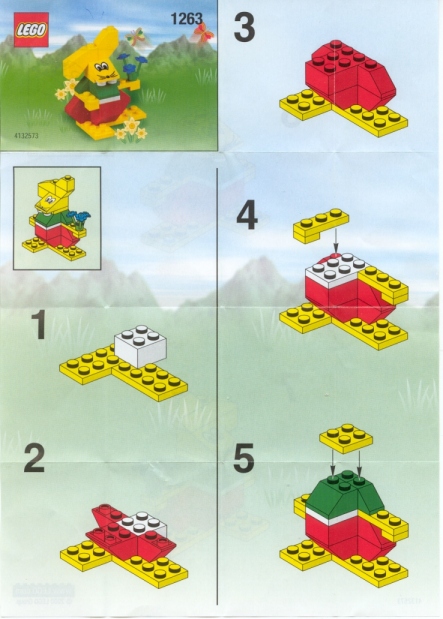 